Čas a zloženie raňajokRaňajky sú prvé jedlo dňapodávajú sa v čase  od 6.00 do 10.00 hod.Jednoduché raňajky: obsahujú teplý nápoj, pečivo, maslo aj džem.Kompletné raňajky: obsahujú teplý nápoj, maslo, džem alebo med, syr, plátok šunky alebo vajce. Raňajky formou švédskych stolov.  Pokrmy sú na stole a hostia si vyberú podľa svojej chuti. Druhy a podávanie desiatejDesiata nesmie odoberať chuť na obed. Čas na desiatu je medzi raňajkami  a obedom  v čase od 9.00 do 11. 3O.Desiata by mala obsahovať:obilnina + nátierka + zeleninazdravá sladkosť + ovocie zdravý nápojNa balenie desiatej sú vhodné servítky, mikroténové vrecká, potravinová fólia. Vhodné je baliť desiatu do desiatnika.Význam a  spôsob podávania  obedaObed je jedno z troch hlavných jedál za deň (raňajky , obed, večera)je najväčšie z denných jedálskladá sa z viacerých chodov (menu)Menu sú  pokrmy podávané v poradí (chody).Obedové menu môže byť:jednoduché (3 chody) - polievka, hlavné jedlo, múčnikzložité (4 – 5 chodov) - studené predjedlo, polievka, hlavné jedlo, dezert, kávaslávnostné (6 a viac chodov) – aperitív, studené predjedlo, polievka, teplé predjedlo, hlavné jedlo, dezert, káva Doba obedu je medzi 11:30-14:00 hodine, závisí to od zamestnania. Úprava stola na obedveľký tanier umiestniť dva centimetre od spodného okraja stolapríbor ukladať vedľa taniera 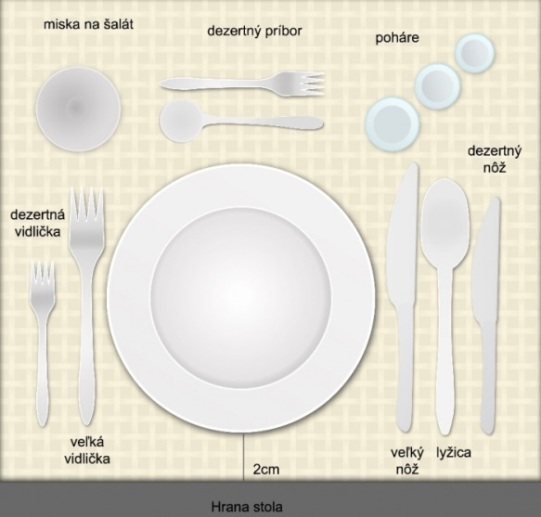 nad vidličku ukladáme misku na šalát alebo kompót nad tanierom hore leží vodorovne príbor na dezert, lyžička obrátená doľava, nad ňou vidlička obrátená dopravanad veľký nôž položíme pohárPodávanie polievokPolievka je tekuté až mierne husté jedlo. Etiketa stolovania polievky:konzumuje sa lyžicoulyžicu nenaberáme plnú, pretože cestou k ústam ju vylejemenikdy nefúkame, nechlípeme lyžica sa po dojedení ukladá do taniera Spôsoby podávania polievky:v polievkovej šálke v polievkovom tanieri - hlbokýv mise, v terina  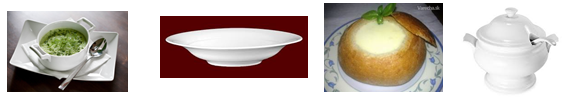 v bosniaku – druh chlebaPodávanie hlavných jedálHlavné jedlo sa podáva na veľkom plytkom tanieričašník ich predkladá hosťovi z pravej strany pravou rukoukompót  alebo šalát sa podáva v miskách na ľavej strane nad vidličkouEtiketa stolovania hlavného jedlá:mäso krájame tak, že do mäsa zapichneme vidličku a nožom odkrojímedo úst vkladáme len odrezanú časťnôž nikdy nevkladáme do úst, neolizujemepočas jedenia nemľaskáme a nerozprávame s plnými ústamiak dojeme uložíme príbor spolu na pravú stranu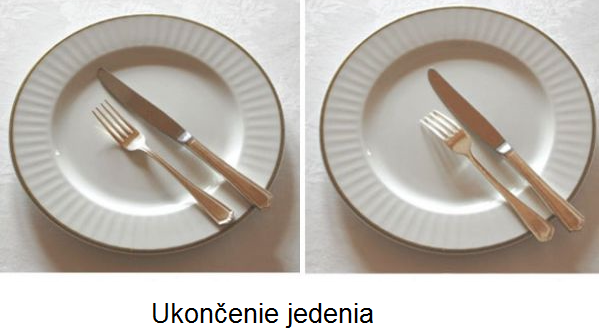 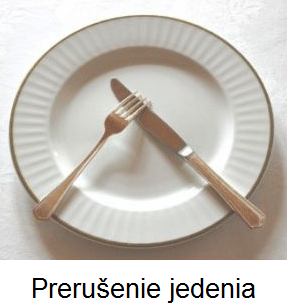 